New Clinic Setup Details (via PHN)		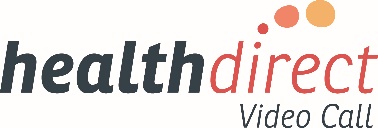 April 2020 | Version 2.0Complete and return this form to your PHN digital health officer. If you have any queries, call Healthdirect on 02 8069 6079 or email videocall@healthdirect.org.au. 
Department of Health Sponsor / PHN affiliated to Clinic detailsAdministrator / Adoption Lead DetailsThe person with overall operational responsibility for implementation and adoption of video consulting using Video Call – the initial clinic administrator (more members can be added once initial administrator creates an account).Default SettingThe following properties are set by default in the Video Call Management Console. They can be changed after the account has been created. Visit https://help.vcc.healthdirect.org.au/ for more information.NameEastern Melbourne PHN (EMPHN)Email AddressDigitalhealth@emphn.org.auPhone Number03 9046 0355Date SubmittedClinic NameClinic Logo (image)Clinic Website (home page link)NameEmail AddressPhone NumberCall Quality -> Connection Check BehaviourDisabledCall Quality -> Video Quality PresetAdaptiveDefault Waiting Area Music playlistJazz & BluesAudio Announcement to play to callers waitingNoneLogo Image (if not provided)Video Call IconLink to caller troubleshooting information:Specify web linkLink to the default Terms of UseSpecify web linkImportant Information presented to callers before they enter a call to this Waiting Area:“This is NOT an emergency service. If you need urgent care, telephone 000 (triple zero). No one is permitted to record the call without consent. Everyone attending the consultation with you will be introduced.”Specify any changesOperating Hours:Include Mondays to Sundays including breaks or can simply specify 24 hours, 7 days per week9 am – 5 pm Monday to Friday Callers access to the clinic from a Start Video Call button on a web page?YesCallers must provide first name and last name to access the service, any other requirements? (e.g. mobile number, Medicare number, etc…)First Name, Last Name and Mobile NumberWaiting in queue message:“Thank you for your call, someone will be with you shortly”Specify any changes needed in the textCallers see the ‘waiting in queue’ message after: (e.g. 10 seconds)10 secondsProviders who supply mobile phone number/e-mail address, received text alert/email notification of new caller in waiting area queue Need to be configured by individual service providerService Provider Camera and Microphone settingsEnabled by defaultPost Consult Survey link:Survey weblink (e.g. Qualtrics, Survey Monkey)None